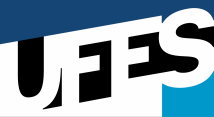 UNIVERSIDADE FEDERAL DO ESPÍRITO SANTO CENTRO DE EDUCAÇÃOPROGRAMA DE PÓS GRADUAÇÃO DE MESTRADO PROFISSIONAL EM EDUCAÇÃO Vitória – ES, 05 de Fevereiro de 2018.Professor da DisciplinaCursoCódigoDisciplinaDisciplinaDisciplinaDisciplinaMestrado Profissional em EducaçãoMPE 1012Estudos Individuais IIEstudos Individuais IIEstudos Individuais IIEstudos Individuais IIProfessor:VITOR GOMESProfessor:VITOR GOMESSemestre:2018/1Carga HoráriaCréditosProfessor:VITOR GOMESProfessor:VITOR GOMESSemestre:2018/1302Ementa:Introdução a pesquisa fenomenológica na educação. Aspectos não diretivos e  pesquisa. A fenomenologia  e a observação de fenômenos educativos.Objetivos:Compreender os aspectos teórico e práticos do desenvolvimento de pesquisas fenomenológicas dentro do campo educacional.Metodologia:A compreensão do aluno será potencializada a partir da participação em grupos de estudo, orientação e desenvolvimento de artigo com foco na metodologia fenomenológica.Avaliação:A avaliação se dará a partir da produção de artigo e produção oral a  partir das orientações e participação do/a aluno/a nos grupos de pesquisa.BibliografiaGOMES. Vitor. O bom-humor de professores de uma escola especial e a comicidade que a corrompe: uma “leitura-sentida a partir de Bergson”. 2008. Tese (Doutorado em Educação) – Programa de Pós-Graduação em Educação, Universidade Federal do Espírito Santo, Vitória, 2008. MACIEL JÚNIOR, Edson. O que é ser sendo com necessidades educacionais em contextos escolares e não escolares: o sujeito fenomenológico-existencial constituído e/ou inventado na/da educação especial. 2006. 284 f. Dissertação (Mestrado em Educação) – Programa de Pós Graduação em educação, Universidade federal do Espírito santo, Vitória, 2006.MARTINS, J.; BICUDO, M. A. V. Estudos sobre existencialismo, fenomenologia e educação. São Paulo: Moraes, 1983.PINTO, Sulamyta da Silva. Práticas pedagógicas e o sujeito com autismo: um estudo de caso fenomenológico no ensino comum. Tese (Doutorado em Educação) – Programa de Pós-Graduação em Educação, Universidade Federal do Espírito Santo, Vitória, 2013Bibliografia ComplementarNOBREGA, Terezinha Petrucia da. Corpo, Percepção e Conhecimento em Merleau-Ponty. Estud. psicol. (Natal) , Natal, v. 13, n. 2, agosto de 2008. Disponível em: <http://www.redalyc.org/articulo.oa?id=26113602006>. Acesso em: 05 Jan. de 2018. OLIVEIRA, Valmir Aparecido de et al . Obesidade e grupo: a contribuição de Merleau-Ponty. Vínculo,  São Paulo ,  v. 7, n. 1, jun.  2010 .Disponível em < http://pepsic.bvsalud.org/pdf/vinculo/v7n1/v7n1a06.pdf >. Acesso em: 05 Jan. de 2018. 